                Муниципальное общеобразовательное учреждение «МОУ СОШ с УИОП № 16»                                                                      г.о.Саранск                                                     Еженедельная школьная газетаИздается с января 2011 года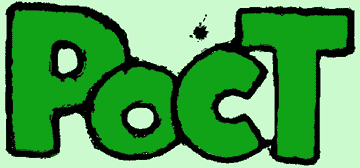 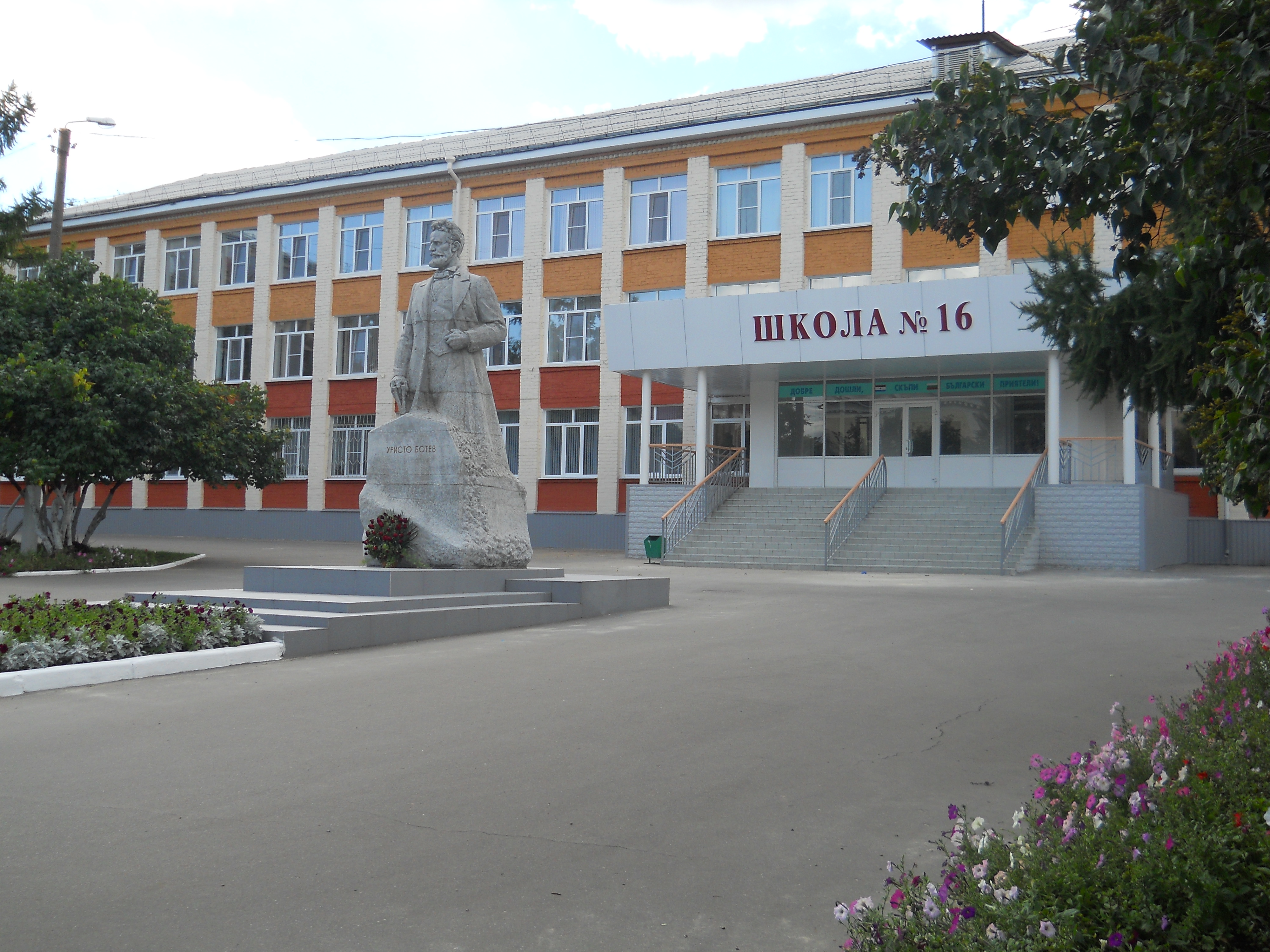 «Мы вместе!»«Я буду защищать свою страну!»«Я буду защищать свою страну!»     10 марта нашу школу посетила команда «Король Ривезь» участники федерального проекта «Мы вместе!» Ребята провели для учеников 9Б и 10 класса несколько игр, целью которых было повышение и распространение знаний в вопросах профилактики экстремизма. А так же формирование у молодежи четких представлений о патриотизме, нравственности, культурном и религиозном согласии, межэтнической толерантности. Во время этого мероприятия ребята познакомились друг с другом ближе, а также выполнили очень интересные упражнения: «ФИРМЕННЫЙ ПОЕЗД «РОССИЯ», «Х».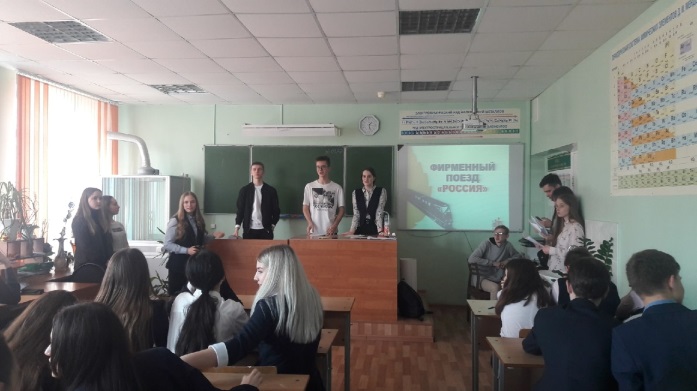 
    Мы хотим поблагодарить участников команды «Король Ривезь»: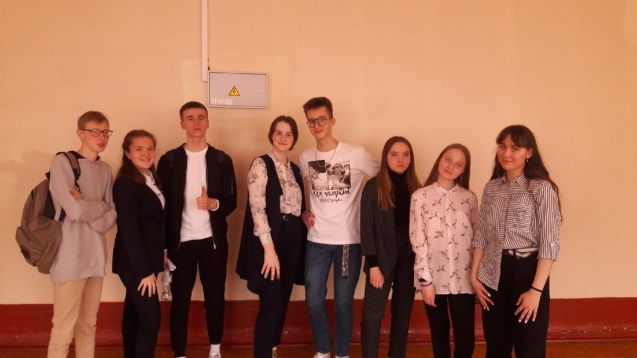 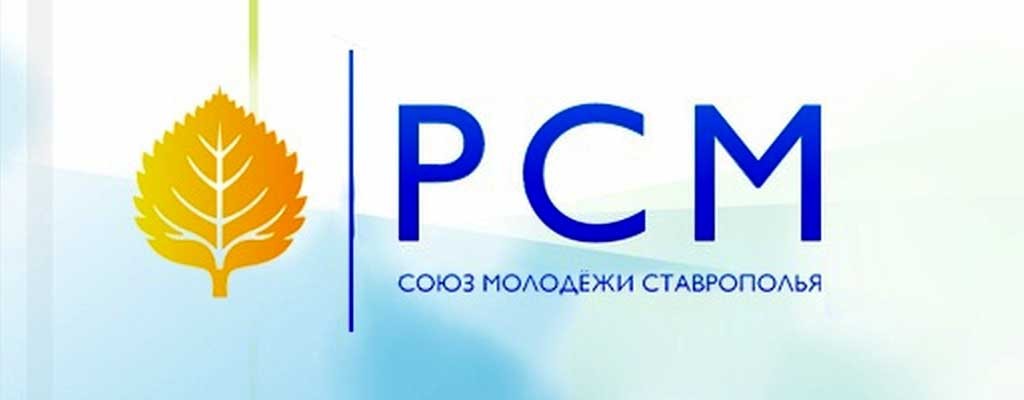 Дарью БабаковуКонстантина СупрунаИрину КаныгинуАрсения МуруговаУльяну ПяткинуЕлизавету ГлуховуАртемия Кочкурова.Желаем ребятам дальнейших творческих успехов, новых идей и благодарной аудитории!В целях воспитания патриотизма и любви к Родине в нашей школе 12 марта 2020 года прошел смотр строя и песни среди учащихся 1-4 классов. В смотре приняли участие 8 классов начальной школы. Отряд каждого класса подготовил выступление по строевой подготовке, которое оценивалось по следующим показателям:- внешний вид (форма, эмблема);- дисциплина строя (равнение в шеренгах и колоннах, ноги вместе, носки врозь, руки сжаты в кулак;- четкость и правильность выполнения команд;- четкость и правильность подачи команд, рапорт командира;- качество прохождения в строю и исполнения песни.Конкуренция была очень высокой. Ребята  показали себя настоящими юнармейцами. Единая форма, красивые эмблемы, выправка – всё радовало глаз.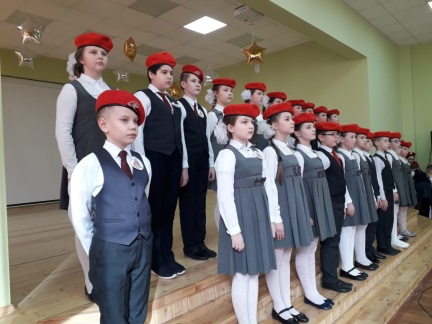 Хорошо проявили себя командиры всех классов, а ведь им пришлось нелегко:  они отвечали и за себя лично, и за весь класс. Очень  переживали классные руководители: оценивался их труд - несколько недель тренировок, разучивания песен, выполнения команд.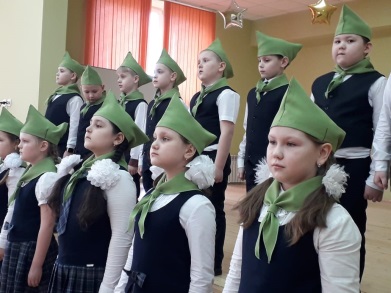 Смотр строя и песни – традиционное мероприятие, но с каждым годом в его программу вносятся новые дополнения. Это признак того, что традиции не только сохраняются, но и умножаются.Поздравляем всех участников смотра строя и песни!В целях воспитания патриотизма и любви к Родине в нашей школе 12 марта 2020 года прошел смотр строя и песни среди учащихся 1-4 классов. В смотре приняли участие 8 классов начальной школы. Отряд каждого класса подготовил выступление по строевой подготовке, которое оценивалось по следующим показателям:- внешний вид (форма, эмблема);- дисциплина строя (равнение в шеренгах и колоннах, ноги вместе, носки врозь, руки сжаты в кулак;- четкость и правильность выполнения команд;- четкость и правильность подачи команд, рапорт командира;- качество прохождения в строю и исполнения песни.Конкуренция была очень высокой. Ребята  показали себя настоящими юнармейцами. Единая форма, красивые эмблемы, выправка – всё радовало глаз.Хорошо проявили себя командиры всех классов, а ведь им пришлось нелегко:  они отвечали и за себя лично, и за весь класс. Очень  переживали классные руководители: оценивался их труд - несколько недель тренировок, разучивания песен, выполнения команд.Смотр строя и песни – традиционное мероприятие, но с каждым годом в его программу вносятся новые дополнения. Это признак того, что традиции не только сохраняются, но и умножаются.Поздравляем всех участников смотра строя и песни!«Поздравляем!»«Профилатика гриппа и ОРВИ»«Профилатика гриппа и ОРВИ»    Амелькина Романа, ученика 6А класса, занявшего 1 место в городском конкурсе по изобразительному искусству «Памяти павших будьте достойны!», номинация «Живопись»Гусеву Анастасию (солистку), 8Б класс и хореографический коллектив 7Б класса, занявших 1 место в городском конкурсе театрализованной патриотической песни «Отчизны верные сыны», номинация «Говорит и показывает…» - лучшие инсценировки (руководители: вокал – Алексеева Л.А. ;хореография – Суворова В.Ю.)
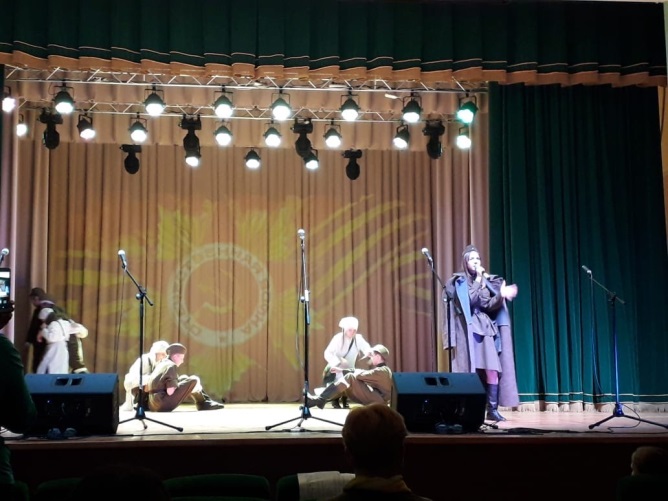 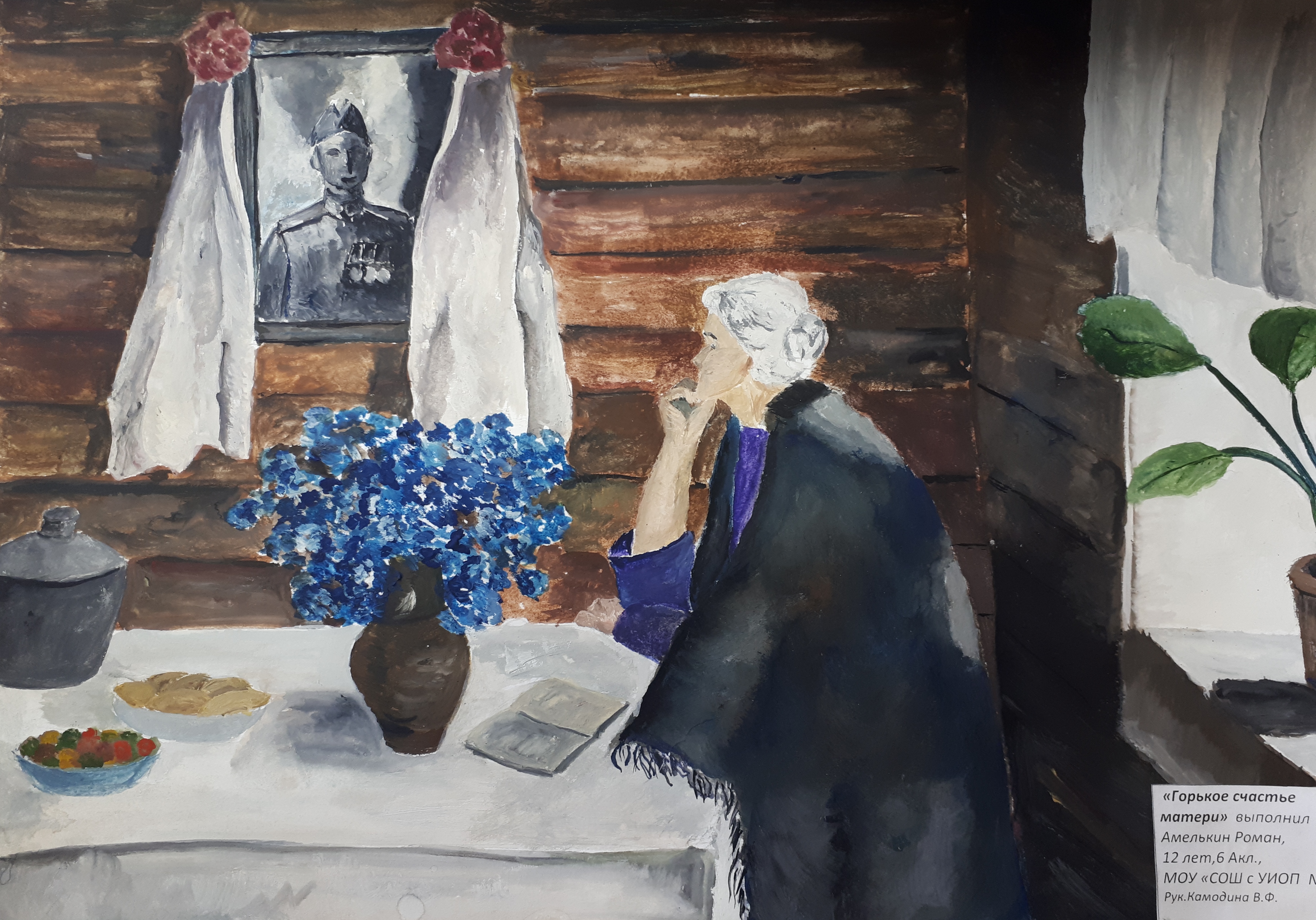 Школьную команду по волейболу, занявшую 1 место в Первенстве Ленинского района! Мы гордимся нашими учениками и желаем дальнейших побед!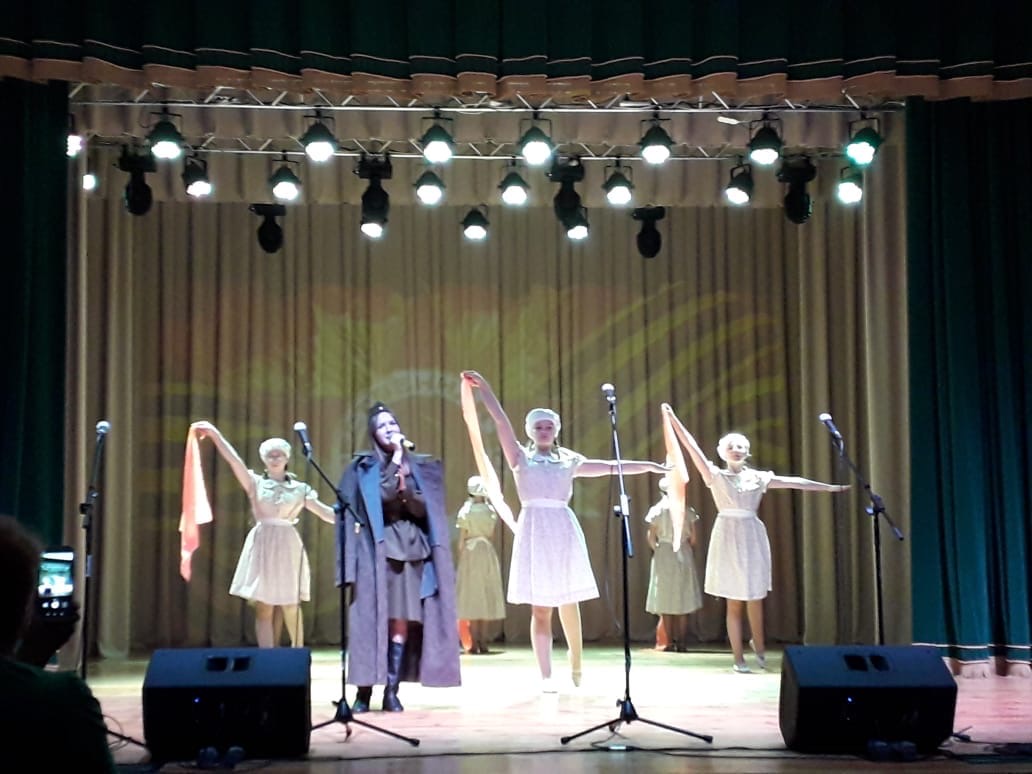 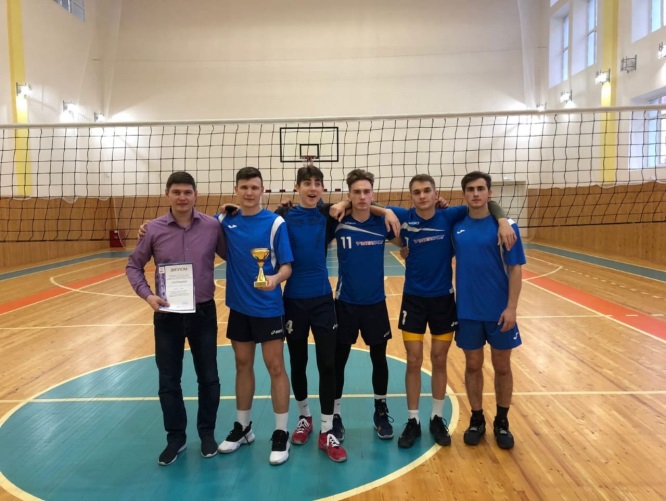 Из соображений безопасности в мире отменяются многие культурно-массовые мероприятия и временно закрываются учреждения культуры. Однако вместе с тем, появилась возможность бесплатно посещать многие музеи онлайн. 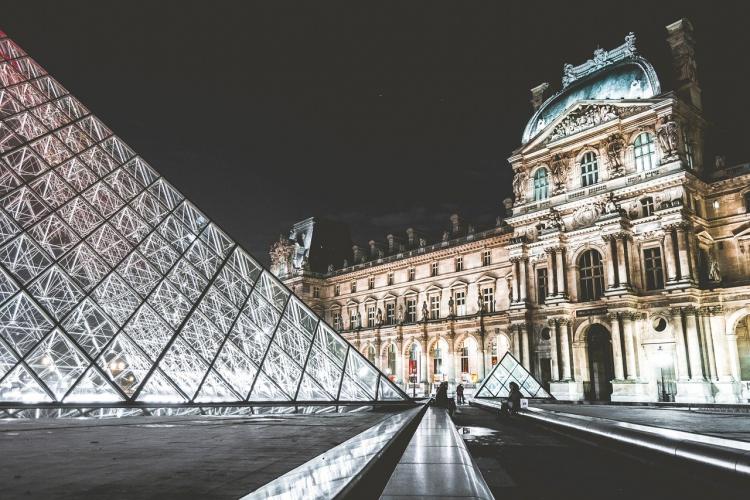   Также можно смотреть онлайн многие отменённые видеоспектакли, балеты, оперы, трансляции которых были запланированы в театрах.        ОРВИ (острая респираторная вирусная инфекция) – это заболевание дыхательных путей, причиной которого является попадание в организм вирусной инфекции. Существует более 200 видов вирусов, которые вызывают простудные заболевания, но наиболее частыми среди возбудителей являются вирусы гриппа, парагриппа, аденовирусы и риновирусы. Наиболее опасным является вирус гриппа, поэтому профилактика гриппа должна проводиться с особой серьёзностью.                   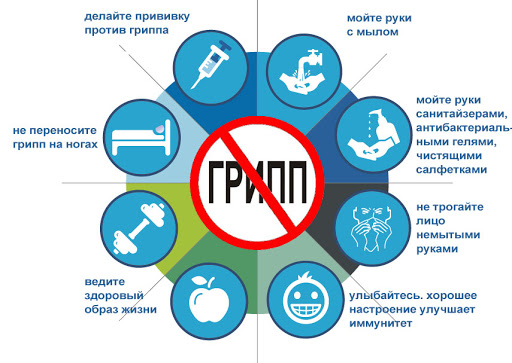 Как не заразитьсяМыть руки после посещения любых общественных мест, транспорта, прикосновений к дверным ручкам, деньгам, оргтехнике общественного пользования на рабочем месте, перед едой и приготовлением пищи. После возвращения с улицы домой - вымыть руки и лицо с мылом, промыть нос изотоническим раствором соли. 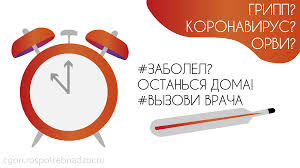 Прикасаться к лицу, глазам - только недавно вымытыми руками. При отсутствии доступа к воде и мылу, для очистки рук использовать дезинфицирующие средства на спиртовой основе. Отдавать предпочтение гладким прическам, когда вы находитесь в местах скопления людей, распущенные волосы, часто контактируя с лицом, увеличивают риск инфицирования.Избегать близких контактов и пребывания в одном помещении с людьми, имеющими видимые признаки ОРВИ (кашель, чихание, выделения из носа).Не прикасаться голыми руками к дверным ручкам, перилам, другим предметам и поверхностям в общественных пространствах.Ограничить приветственные рукопожатия, поцелуи и объятия.Чаще проветривать помещения.Редактор, компьютерная вёрстка, дизайн: учащиеся 5Б классаКорреспонденты: учащиеся 5Б  класса. Отпечатано в типографии МОУ «СОШ с УИОП №16» Тираж: 21 экз.Издание выходит еженедельно.       ОРВИ (острая респираторная вирусная инфекция) – это заболевание дыхательных путей, причиной которого является попадание в организм вирусной инфекции. Существует более 200 видов вирусов, которые вызывают простудные заболевания, но наиболее частыми среди возбудителей являются вирусы гриппа, парагриппа, аденовирусы и риновирусы. Наиболее опасным является вирус гриппа, поэтому профилактика гриппа должна проводиться с особой серьёзностью.                   Как не заразитьсяМыть руки после посещения любых общественных мест, транспорта, прикосновений к дверным ручкам, деньгам, оргтехнике общественного пользования на рабочем месте, перед едой и приготовлением пищи. После возвращения с улицы домой - вымыть руки и лицо с мылом, промыть нос изотоническим раствором соли. Прикасаться к лицу, глазам - только недавно вымытыми руками. При отсутствии доступа к воде и мылу, для очистки рук использовать дезинфицирующие средства на спиртовой основе. Отдавать предпочтение гладким прическам, когда вы находитесь в местах скопления людей, распущенные волосы, часто контактируя с лицом, увеличивают риск инфицирования.Избегать близких контактов и пребывания в одном помещении с людьми, имеющими видимые признаки ОРВИ (кашель, чихание, выделения из носа).Не прикасаться голыми руками к дверным ручкам, перилам, другим предметам и поверхностям в общественных пространствах.Ограничить приветственные рукопожатия, поцелуи и объятия.Чаще проветривать помещения.Редактор, компьютерная вёрстка, дизайн: учащиеся 5Б классаКорреспонденты: учащиеся 5Б  класса. Отпечатано в типографии МОУ «СОШ с УИОП №16» Тираж: 21 экз.Издание выходит еженедельно.